ARICILAR İÇİN YAŞAM KONTEYNERİ TEKNİK VE İDARİ ŞARTNAMEİl adı			: KastamonuEKK adı		: 2. EKK, 3. EKK Tarih			: 23.03.2023ARICILAR İÇIN YAŞAM KONTEYNERI İDARİ ŞARTNAMEArıcılar İçin Yaşam Konteyneri, KDAKP stratejik yatırım planlarında onaylanan Kastamonu ilinde bulunan 2 adet ekonomik kalkınma kümesine bağlı köylerde yapılacaktır. Yaşam Konteyneri alım işi, teknik şartnamede belirtilen ölçü ve özelliklere uygun olarak yapılacaktır.Nakliye, montaj vb. giderler yükleniciye ait olacaktır. Kargo veya benzer nakil unsurları ile yapılan gönderimler sırasında oluşabilecek zarar ve ziyan yükleniciye aittir.Yüklenici Yaşam Konteynerini teslim tesellüm belgesi ile yararlanıcıya teslim eder. Yüklenici Yaşam Konteyneri teslimatı sırasında kullanım ve bakım ile ilgili eğitim verip bir taahhütname ile belgelendirecektir.Yüklenici firma Yaşam Konteyneri için en az 2 yıl boyunca bakım/onarım garantisi verecektir.İşin bitirme süresi uygulama sözleşmesi imzalanmasını müteakip 70 takvim günüdür.Teslimi konteyner, ekipman ve malzemelerin kusurlu ve hatalı olması durumunda yüklenici yenisiyle değiştirecektir.Yüklenici firmalar görünürlük levhasını KDAKP görünürlük rehberinde belirtilen şekilde yaptıracak, konteynerin uygun görülecek kısmına monte edecektir.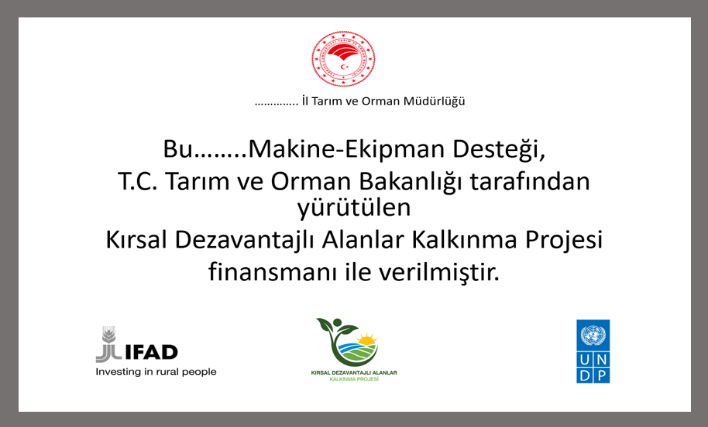 ARICILAR İÇIN YAŞAM KONTEYNERI TEKNİK ŞARTNAME Karavanın kabin boyu en az 3,5 m. eni en az 2 m. ve yüksekliği en az 2 m. olacaktır.  Karavan taşınabilir özellikte tek dingilli olup en az 4 kişinin yatabileceği özellikte imal edilmiş olmalıdır Karavanın mutfak kısmında 1 adet tezgah altı A+ buzdolabı, 1 adet 2 gözlü ankastre inox ocak, 1 adet krom evye ve karavan çeşmesi mevcut olmalıdır.
 Karavanda bulunan buzdolabı büro tip olmalı ve en az 90 litre kapasiteye sahip olmalıdır.
 Karavanın ortak alan tavanında en az 40x40 cm şeffaf kapaklı, storlu ve sineklikli tavan
havalandırması mevcut olmalıdır.
 Karavanda uygun yerlerde ve ölçülerde açılabilir karavan camı kullanılmalıdır.  Karavanda yer alan her camın üstünde ve karavanın giriş kapısında, alüminyum profilli sineklik yer almalıdır.
 Karavanda tek dingilli,1050 kg kapasiteli torsiyonlu dingil ve Çarpma tesirli frenli Çeki kaplini CE belgeli olmalıdır.
 Karavanda fren sistemli, galvaniz kaplamalı şase ve CE belgeli sinyalizasyon sistemi, reflektörler ve LED lambalar mevcut olmalıdır.
 Karavanda lastik ebadı 13/14 inch olup 2 + 1 adet araç lastiği monte edilmiş olmalıdır.
 Karavanda ocak için çekilen tesisat bakır borularla sağlanmalı ve karavana en az 1 adet ev tipi tüp ve dedantör konulmalıdır.
 Karavanda uygun yere monte edilmiş 1 adet yangın söndürme tüpü olmalıdır.
 Karavanda 2 adet açılır-kapanır tabure ve en az 1 adet açılır-kapanır alüminyum ayaklı ve tablalı kamp masası olacaktır.
 Karavan sağ dış duvarında en az 1 adet çadır lambası olmalıdır.
 Karavan dış tasarımı, çeki oku kısmına doğru eğimli olmalıdır.
 Karavan iskelet yapısı kullanım şartları gereği profil karkas önerilmektedir. İstendiği takdirde ahşap karkas kullanılabilir. 
 Karavana ait üretici firmanın ISO 9001:2008 sertifikası mevcut olmalı ve bu sertifika teklif mektubu ile birlikte sunulmalıdır.
 Karavana ait yol seyiri için ruhsat işlemleri mecburiyeti olan Bilim Sanayi ve Teknoloji Bakanlığı onaylı Araç Tip Onay Belgesi ve ayrıca AT Uygunluk Belgesi olmalı, bu belgeler karavan ile birlikte teslim edilmelidir.
 İstekli firma şartnameye uygun teklif ettiği ürüne ait katalog veya broşürü ihale aşamasında teklif mektubu ile birlikte sunacaktır.
 Karavanda montajlı olan tüm elektrikli aletlerin Türkiye genelinde servis ve yedek parça hizmetleri mevcut olmalıdır.
 Karavan kullanma hatası ve kaza hariç en az 2 yıl garanti kapsamı dahilinde olmalıdır.
 Karavan ile ilgili servis ve yedek parça hizmeti sürekli olmalıdır.
 Firma tarafından ömür boyu kabin sızdırmazlık garantisi verilmelidir. Firma haricinde karavan duvarına açılmış delikler ya da kullanıcı hatası sebebiyle oluşmuş darplar yüzünden oluşan kabarma ya da diğer durumlar bu sızdırmazlık garantisi içinde değildir.
 Elektrik tesisatı bağlantılı yaz-kış kullanımına uygun montajlı 9000 BTU inverter klima bulunmalıdır.
 Karavan içerisinde kullanılacak olan yatak minder ve yastıkları 28 DNS sertlikte süngerden, minder kılıfları, yastıkları, leke tutmayan ve çıkarılabilir kumaştan olmalıdır.
 Römork, konteyner ve solar sistemin tümünün toplam ağırlığı 750 kilogramın altında (O1 sınıfı belgeli)  olmalıdır. Karavanın dış duvar sistemi alüminyum kompozit panelle güçlendirilmiş sandviç panel sistemi olmalıdır. Sandviç panel dıştan içe alüminyum panel, 28 Dansiteli köpük ve mukavemetli ahşap levhadan oluşmalı ve en az 28 mm. kalınlığında olmalıdır.
 Karavan tabanı ve yan duvar yüzeyi suya dayanıklı, hijyenik, yıkanabilir, yanmaz özelliğe sahip ve ısı yalıtımlı olacak, oluşabilecek her hangi bir hasara karşı onarımı yapılabilecek özellikte olacaktır.
 Karavandaki dolaplar, tezgah üstleri ve masalar standartlara uygun ve suya dayanıklı olacaktır.
 Karavandaki ranzanın eni en az 75 cm boyu ise en az 190 cm olacaktır.
 Karavandaki elektrik tesisatı 220 Volt ve 12 volt kapasiteli olup, buzdolabı, televizyon, klima gibi cihazları çalıştırır durumda yeterli iç aydınlatmayı sağlayıcı kapasitede olacaktır.
 Karavanda dışardan içeriye elektrik akımını sağlayan en az 1 adet 220 volt elektrik priz ve fişi bulunmalıdır.
 Karavan dışarıdan 220V elektrik alamadığı durumlarda, kendi enerjisini sağlayabilmesi adına güneş panel sistemiyle desteklenmelidir. Bu sistemde paneller toplamda en az 200 W, tam sinüs invertör en az 2000 W, jel akü ise en az 200A olmalıdır. Aydınlatma, telefon şarjı, TV, uydu alıcısı ve mini buzdolabı gibi ihtiyaçları gün içerisinde optimum düzeyde karşılamak amacıyla güneş enerjisinden elektrik elde edilecek sistem kurulacaktır. Sistem, tüm ekipman ve kabloları ile kurulumu yapılmış olarak çalışır vaziyette teslim edilecektir. Karavanın taban sistemi yekpare en az 18 mm kalınlıkta su kontrası olup taban kısmı zift kaplamalı olmalı ayrıca su kontrasının üst kısmı en az 4 mm PVC den mamul kaplama sistemi uygulanmalıdır.
 4 mm PVC den mamul zemin kaplaması açık renk olacaktır.
 Karavanda en az 3 adet üst dolap ve en az 2 adet geniş yatak altı dolapları mevcut olmalıdır.
 Karavanda ki dış aydınlatma karayollarına uygun sinyalizasyon sistemi olacaktır.
 Karavanın sağ dış duvarında sabit kalacak şekilde, özel kalıplı, açma kollu 350 cm. uzunluğunda 1 adet tente yer almalıdır.
 Karavanda ki su deposu en az 100 litreli su alım kapasitesinde olup, kolay doldurulabilir tesisat girişine sahip olmalıdır. Lavabo ve wc ‘ye su vermek için 12 volt DC güç ile çalışabilir dalgıç pompa olacaktır.
 Mutfak ve Banyo Lavabo su giderleri için 80 lt. lik galvaniz depolu olacak ve depo ağzına boşaltım için küresel vana konulacaktır.
 Karavanda tekne tipi wc kullanılmalı, wc kullanımına bağlı olarak atıkların toplanması için en az 80 litrelik galvaniz depo olacak ve depo ağzına boşaltım için küresel vana konulacaktır.
 Karavanda ki banyo kabininde 1 adet özel kalıplı banyo dolabı ve lavabo, 1 adet switchli karavan duş çeşmesi, banyo kapısının suyla deformasyonunu önlemek için koruyucu perde ve 1 adet ayna mevcut olmalıdır.
